Ministero dell’Istruzione dell'Università e della Ricerca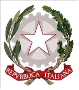 Ufficio Scolastico Regionale per Ufficio IV – Ambito Territoriale della Spezia                         V.le Italia, 87 – 19124  - c.f. 80009130115  -   tel.0187/25511         usp.sp@istruzione.it                  www.istruzionelaspezia.it      pec: uspsp@postacert.istruzione.it      Prot. n. 5533/1                                                       La Spezia, 29/01/2016Oggetto: errata corrige nota prot. n. 5533 del 18/09/2015 inserimento in GaE docente Delle Fave ChiaraCon riferimento alla nota di questo Ufficio IV -  Ambito Territoriale della Spezia si dispone l’inserimento della docente DELLE FAVE CHIARA  nata a La Spezia il 17/06/1979 anche nelle GaE di questa provincia relative alla Scuola Primaria, con punti 11.                                                                                            p.   Il Dirigente                                                                                            Monica Matano                                                                                  F.to Maria Teresa Peruzzi                                                                                                                                   Firma autografa sostituita a mezzo                                                                                                                           stampa ai sensi dell’art. 3, comma 2 D.L. 39/1993PMT/tmUfficio Scuola dell’Infanzia/Primaria, responsabile del procedimento Sig. Maria Teresa Peruzzi